ОПИС ДИСЦИПЛІНИПредметом дисципліни «Комп’ютерна обробка інформації» є питання застосування сучасних інформаційних технологій для обробки різних видів інформації.Мета дисципліни полягає у забезпеченні здобувачів знаннями та уміннями збору, систематизації та аналізу інформації з використанням сучасних методів обробки даних та програмно-інструментальних засобів.Завданням дисципліни є формування у здобувачів умінь і навичок застосування комп’ютерних технологій для аналізу процесів та прийняття рішень про методи їх обробки.Основними компетентностями, якими повинен володіти здобувач під вивчення дисципліни є:•	Здатність до абстрактного і системного мислення, аналізу та синтезу.•	Здатність до навчання та самонавчання (пошук, оброблення та аналіз інформації з різних джерел), володіння дослідницькими навичками.•	Здатність розв’язувати поставлені задачі та приймати відповідні рішення, оцінювати та забезпечувати якість виконуваних робіт, застосовувати отримані знання на практиці.•	Здатність працювати як індивідуально, так і у складі команди.•	Здатність застосовувати сучасні інформаційні технології, інструменти, бази даних та інші електронні ресурси, спеціалізоване програмне забезпечення у науковій та навчальній діяльності, критично ставитись до отриманої інформації.•	Здатність забезпечувати належний рівень якості наукових/науково-методичних продуктів, послуг чи процесів.•	Здатність розробляти нові підходи та адаптувати кращі практики електронного урядування та електронної демократії до потреб сталого розвитку.•	Здатність застосовувати, розробляти й удосконалювати сучасні інформаційні технології, в тому числі адміністративно-управлінські, інформаційно-комунікаційні технології, в управлінській, адміністративній, науковій, освітній (педагогічній) та професійній діяльності.•	Здатність використовувати сучасні інформаційні та комунікативні технології при спілкуванні, обміні інформацією, зборі, аналізі, обробці, інтерпретації джерел; здійснювати публікацію джерел з дотриманням основних археографічних правил.Зробимо курс корисним для вас. Якщо ви будете наполегливо працювати і докладати особливих зусиль, щоб не відставати від матеріалу, ви отримаєте винагороду – як в короткостроковій перспективі, так і в набутті фахових компетентностей. Будь-ласка, широко використовуйте аудиторні заняття, відеоінструкції, вебінари, щоб переконатися, що  рухаєтесь за графіком навчання.СТРУКТУРА КУРСУПОЛІТИКА ОЦІНЮВАННЯШКАЛА ОЦІНЮВАННЯ ЗДОБУВАЧІВ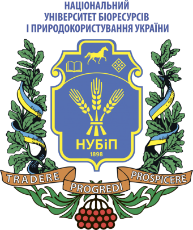 СИЛАБУС ДИСЦИПЛІНИ «КОМП’ЮТЕРНА ОБРОБКА ІНФОРМАЦІЇ»Ступінь вищої освіти – доктор філософіїГалузь знань 01 «Освіта», 03 «Гуманітарні науки», 09 «Біологія», 10 «Природничі науки», 12 «Інформаційні технології», 13 «Механічна інженерія», 14 «Електрична інженерія», 15 «Автоматизація та приладобудування», 16 «Хімічна та біоінженерія», 18 «Виробництво та технології», 20 «Аграрні науки та продовольство», 21 «Ветеринарна медицина», 28 «Публічне управління та адміністрування»Рік навчання 1, семестр 1Форма навчання денна, заочна Кількість кредитів ЄКТС 3 Мова викладання українська _______________________Лектор курсуХиленко Володимир Васильович, д.техн.н., професор
(Портфоліо НПП)Контактна інформація лектора (e-mail)Кафедра комп'ютерних систем і мереж,корпус. 15, к. 237, тел. 5278723e-mail  v-khilenko@it.nubip.edu.ua Сторінка курсу в eLearn https://elearn.nubip.edu.ua/course/view.php?id=1818 ТемаГодини(лекції/лабораторні, практичні, семінарські)Результати навчанняЗавданняОцінювання1 семестр1 семестр1 семестр1 семестр1 семестрМодуль 1. Модуль 1. Модуль 1. Модуль 1. Модуль 1. Поняття інформаційної технології. Класифікація ІТ. Системний підхід в комп'ютерних технологіях обробки інформації.2/1Знати принципи будови сучасної комп’ютерної техніки; спеціалізоване програмне забезпечення Виконання та захист практичних робіт.Неформальна оn-line освіта на основі Cisco1010Способи впровадження сучасних технологій обробки інформації. Інформаційні структури і моделі. Загальна характеристика процесів збору, обробки і передачі інформації.1/2знати програмне забезпечення для оформлення документівВиконання та захист практичних робіт. Виконання самостійної роботи на основі Office3651010Поняття обробка інформації. Етапи обробки інформації в інформаційних системах. Інформаційні моделі. Види моделей.1/2здійснювати введення інформації, її редагування і форматуванняВиконання та захист практичних робіт10Основні поняття інформаційного моделювання.1/5робота з офісними додаткамиВиконання та захист практичних робіт20Модульний контрольМодульний контрольМодульний контрольтест в elearn30Модуль 2. Модуль 2. Модуль 2. Модуль 2. Модуль 2. Комп’ютерний аналіз даних і дослідження функцій Інтерполяція. Апроксимація. Екстраполяція. Методи оптимізації. 1/2особливості роботи в табличному процесорі ExcelВиконання та захист практичних робіт10Сучасні методи прикладного інформаційного аналізу. Сучасні проблеми обробки інформації.1/2застосування засобів Excel для проведення розрахунківВиконання та захист практичних робіт10Бази даних та бази знань. Обробка інформації у базах даних.1/2Створення баз данихВиконання та захист практичних робіт1010Використання хмарних сервісів для комп’ютерної обробки інформації1/2оновлені інструменти Excel для роботи з данимиВиконання та захист практичних робіт10Пакети прикладних програм для комп’ютерної обробки інформації1/2Застосування пакетів прикладних програмВиконання та захист практичних робіт Неформальна оn-line освіта на основі Cisco1010Модульний контрольМодульний контрольМодульний контрольтест в elearn30Всього за 1 семестрВсього за 1 семестрВсього за 1 семестрВсього за 1 семестр70Екзаментест, теоретичні питання30 Всього за курсВсього за курсВсього за курсВсього за курс100Політика щодо дедлайнів та перескладання:Роботи, які здаються із порушенням термінів без поважних причин, оцінюються на нижчу оцінку. Перескладання модулів відбувається із дозволу лектора за наявності поважних причин (наприклад, лікарняний). Політика щодо академічної доброчесності:Списування під час контрольних робіт та екзаменів заборонені (в т.ч. із використанням мобільних девайсів).Політика щодо відвідування:Відвідування занять є обов’язковим. За об’єктивних причин (наприклад, хвороба, міжнародне стажування) навчання може відбуватись індивідуально (в он-лайн формі за погодженням із деканом факультету)Рейтинг здобувача вищої освіти, балиОцінка національна за результати складання екзаменів заліківОцінка національна за результати складання екзаменів заліківРейтинг здобувача вищої освіти, балиекзаменівзаліків90-100відміннозараховано74-89добрезараховано60-73задовільнозараховано0-59незадовільноне зараховано